江源法院执行局春节后上班保持“春雷”劲头不放松（曹俸双）2月11日，春节后上班第一天，江源法院执行局迅速进入工作状态，始终保持“春雷”劲头。执行干警精神抖擞，文明接待群众，细致耐心解答群众的问题。执行局长要求全体执行员及时进行思想转变，尽快从节日氛围中走出来，迅速从“假日模式”转入“工作模式”，保证办案质量，严格规范着装，遵守纪律，以更加昂扬的斗志和更加积极的状态投入工作中，开启2019年新的执行篇章。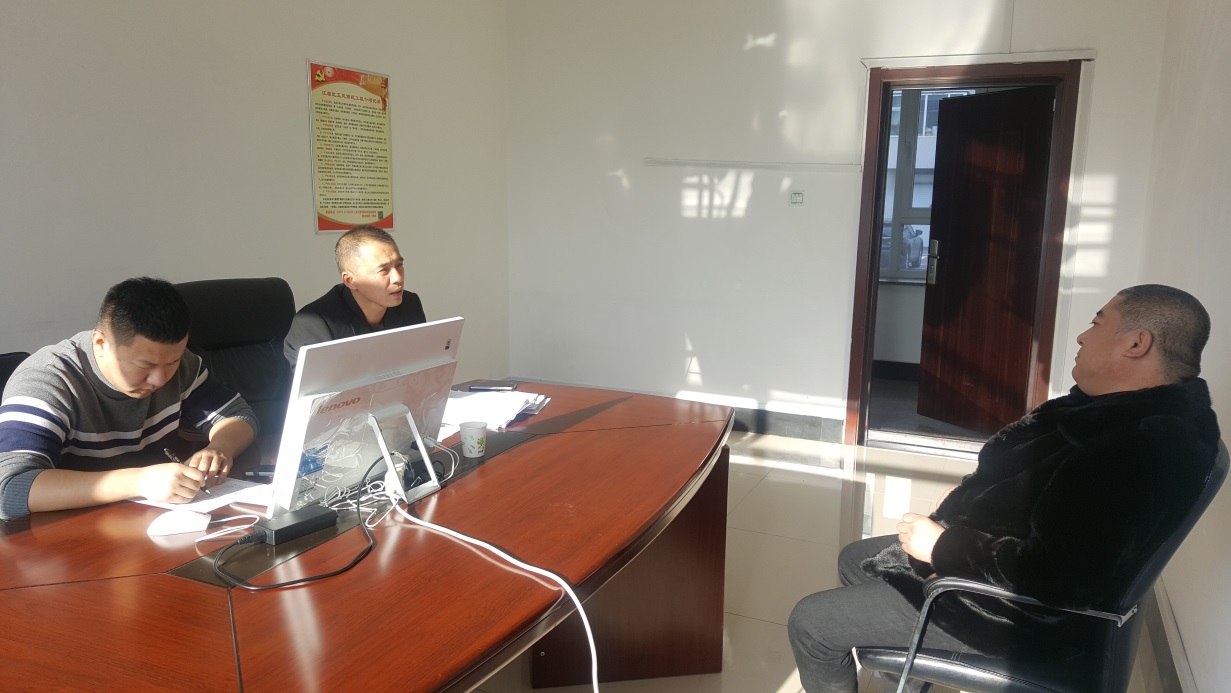 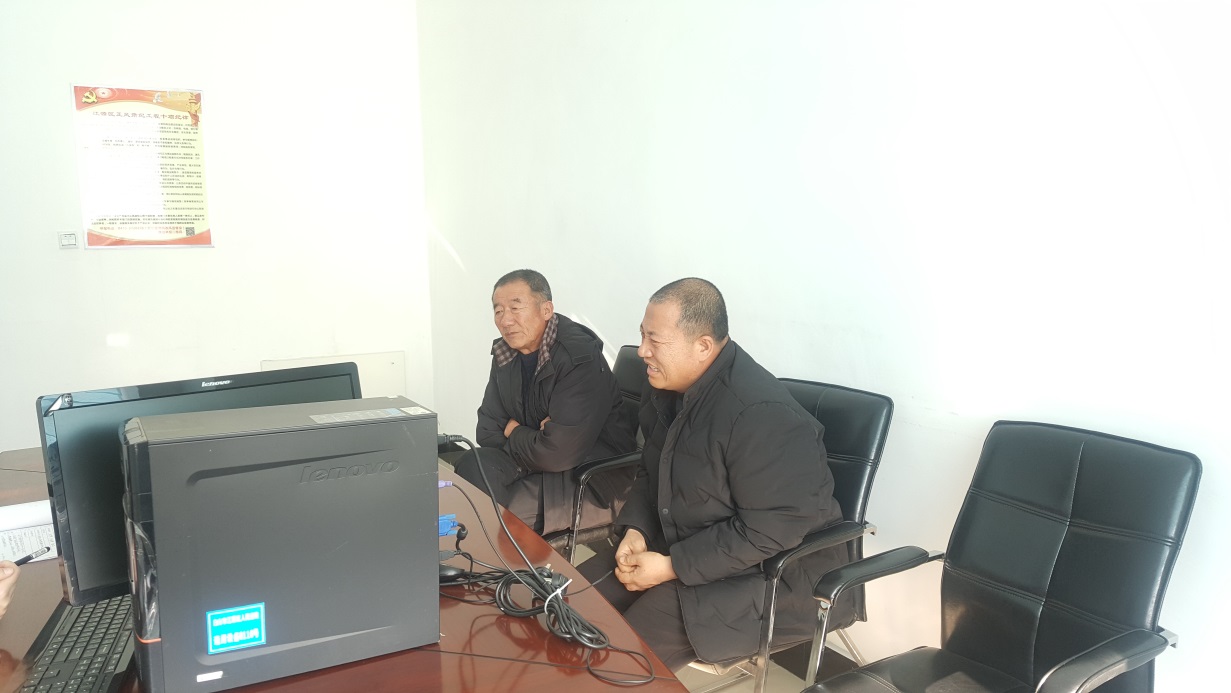 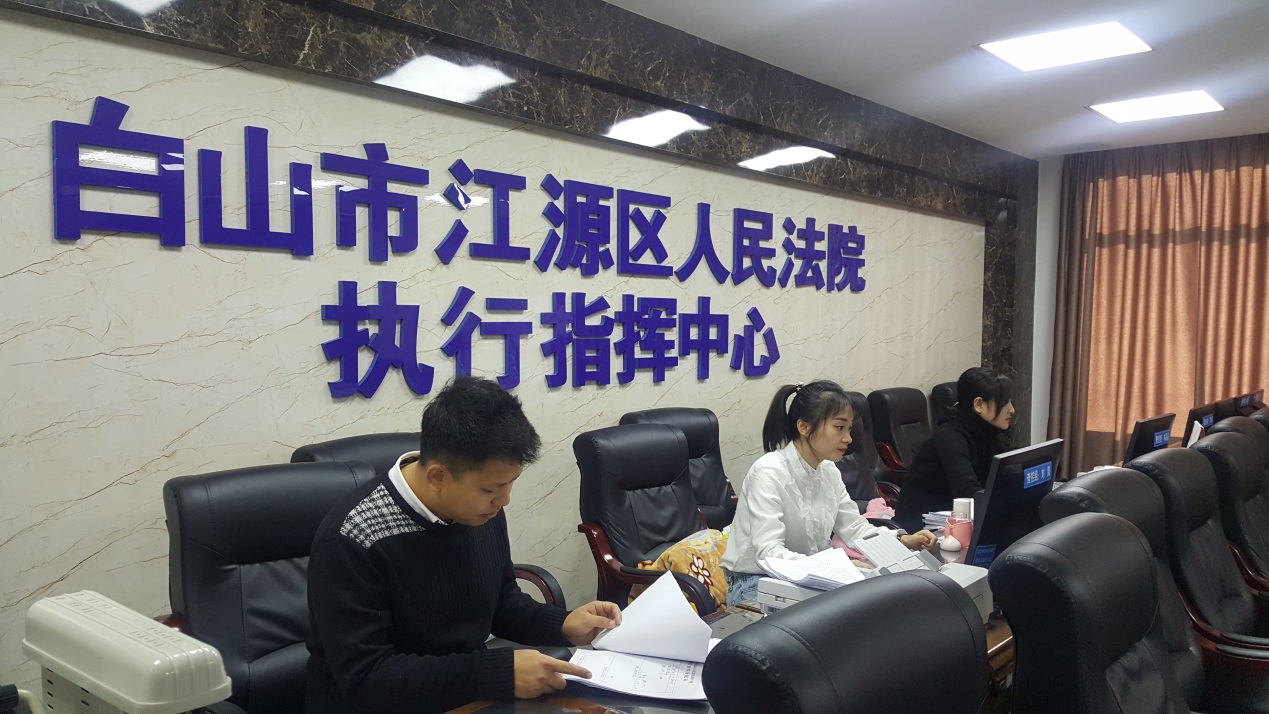 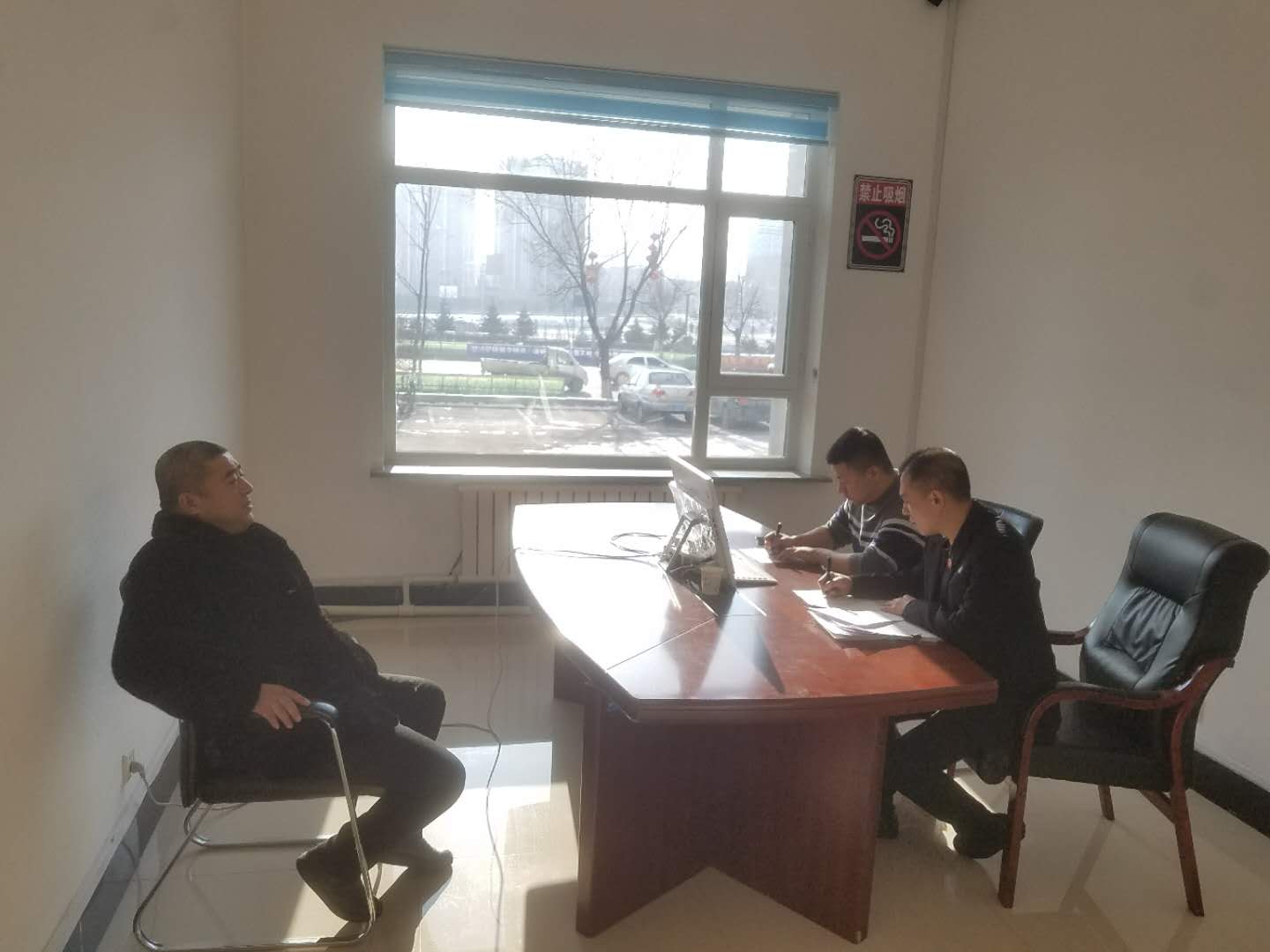 